Le 13/09/2019Stage de mycologie 2019 pour adhérentsLe stage se déroulera sur 3 jours à la Maison des Espaces Naturels du bois de la Comté, du samedi matin 26 au lundi soir 28 octobre 2019. Il est gratuit et ouvert à tous les adhérents inscrits. Les participants peuvent s’inscrire, pour la totalité des 3 jours, une partie du stage ou pour une activité précise, et réserver pour le repas de fin de stage.Les lieux de rendez-vous des sorties seront précisés quelques jours avant en fonction des conditions climatiques.Samedi 26: Sorties dans les Dômes.-matin, RV sur le terrain, sortie de 9h à 12h, lieu à définir précisément.-repas tiré du sac. S’il pleut, un abri est réservé.-après-midi en salle, 14h, Présentation du stage. Introduction à la mycologie. Utilisation des guides mycologiques. Historique et classement. Les différents genres, les biotopes. Bilan de la récolte du matin. Début de l’exposition sur une table dans la salle.16h, conférence (environ 1h30) : Mycologie générale.Dimanche 27: Sorties dans le Livradois-matin, RV sur le terrain, sortie de 9h à 12h, lieu à définir précisément.-repas tiré du sac. S’il pleut, un abri est réservé.-après-midi en salle, 14h, initiation à la microscopie et utilisation des réactifs macro-chimiques, bilan de la récolte du matin, complément à l’exposition.16h, conférence (environ 1h30) : les bolets.Lundi 28: sorties dans le bois de la Comté-matin, RV à la maison des espaces naturels, sortie de 9h à 12h.-repas au restaurant.-après-midi en salle, 14h, bilan de la récolte du matin, complément et bilan de l’exposition.16h : Quizz, bilan du stage, rangement de la salle.Remarques : l’exposition du stage démarre le samedi après-midi et se complète les 2 jours suivants.Cordialement.Capelli Maurice. 06 82 55 03 85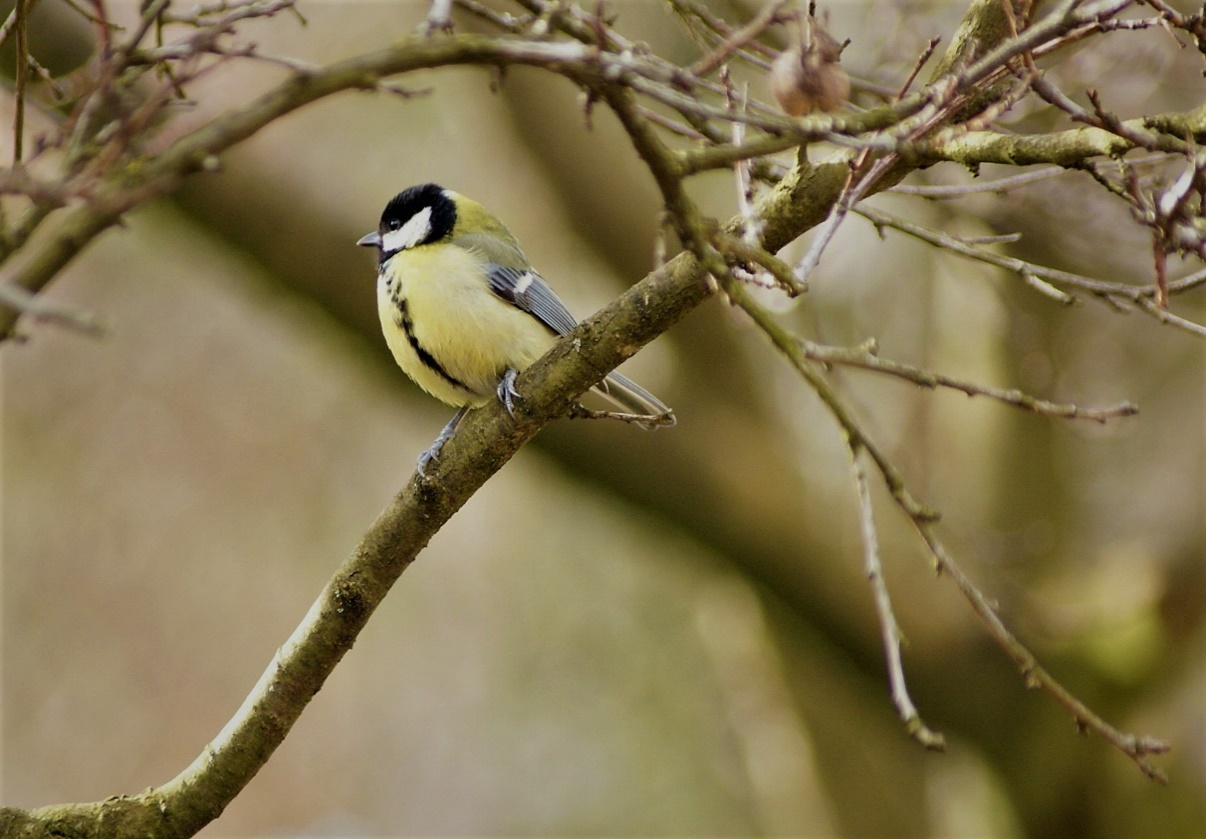 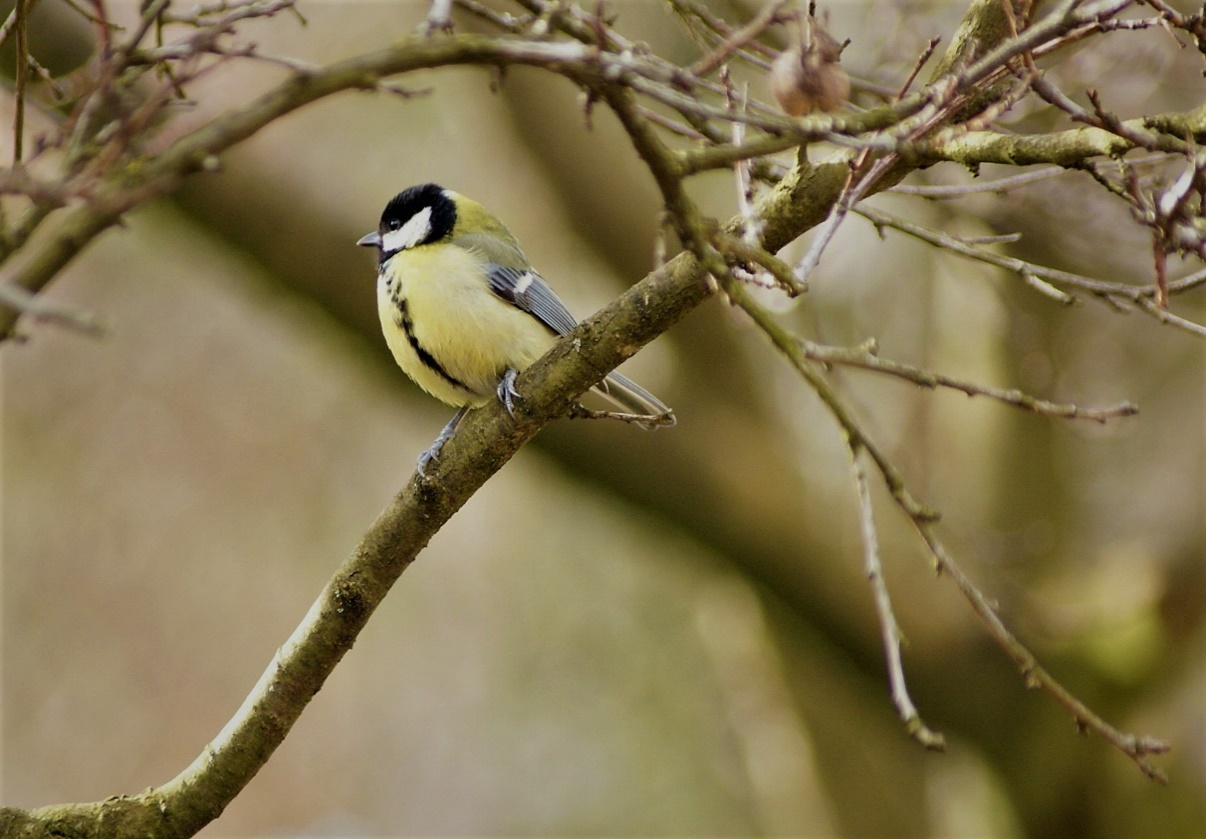 